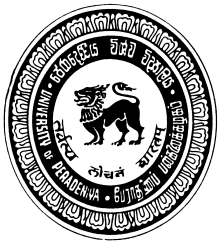 Application for Ethics ReviewFaculty of Allied Health SciencesUniversity of Peradeniya(Undergraduate applicants)Information to Applicants Submitting Ethics Review ApplicationsPlease read the guidelines before completing the "Ethics Review Application" form. Please ensure all relevant documents are provided.Your application will not be processed until all required documents are received by the Ethics Review Committee (ERC).Two soft copies of all the documents should be prepared as mentioned below and email to ERC email erc@ahs.pdn.ac.lkOriginal copy: A PDF of the completed Ethics Application form including section 01  of the application with all annexuresBlind copy: A PDF of the completed Ethics Application form with all annexures excluding section 01 of the application. Do not disclose the investigators’ names and designations in this copy. Indicate the investigators’ names and designations as “X" on the proposal, information sheet, consent form, or where applicable.Rename each copy as “original copy” and “blind copy”. Indicate only the title of the research topic as the subject of the email.Undergraduate students must obtain approval from their respective departments before applying for ethical clearance and the application must be forwarded with the signature of the head of the department. To avoid unnecessary delays, please submit your applications for ethical clearance well in advance of the commencement of the research project. The review process of the applications may take a minimum of two months.The calendar of dates of ERC’s forthcoming meetings are given on the Faculty of Allied Health Sciences website: https://ahs.pdn.ac.lk/subcom12. Applications should be submitted at least 15 working days before the scheduled meeting of each month to be reviewed in the same month.The committee reserves the right to refuse or accept applications for projects that are due to commence within three months of the date of the receipt of applications.  The committee does not review applications for already commenced projects. Resubmission of the revised applicationsIndicate all corrections on the revised application. Highlight suggested changes as a tracked version and submit both tracked and clean versions to the committee for further evaluation. Resubmission should also accompany a point-by-point response to the reviewer’s concern. The revised application should be submitted within 6 weeks of the time of the notification. If the revision is not possible by that date, then the application will be considered as a new submission.Send the revised document to the same email thread that you receive reviewer comments from the ethics review committee as a reply email.Payments for ApplicationsThe application fee is exempt if the principal investigator is an undergraduate students of the Faculty of Allied Health Sciences, University of Peradeniya.Fee for external undergraduate students - Rs.1000/=Please note that all payments regarding ERC can be paid to the shroff counter of the Faculty of AlliedHealth Sciences from 9.00 a.m. to 3.00 p.m. during working days, or by direct deposit to thefollowing bank account.No: 057 1 001 16994228Account Name: Faculty of Allied Health Sciences Fund AccountBank: People’s Bank, Peradeniya Brancho Please send the payment proof with the application.o The application fee is non-refundable.Guidelines to complete the ‘Ethics Review Application’GeneralThe researcher requesting ethical clearance from the Ethics Review Committee (ERC), Faculty of Allied Health Sciences, University of Peradeniya is advised to submit the following documents to avoid delays in processing the application.Sections of the Ethics Review ApplicationThe documents should be prepared and attached in the following order. 1. Cover letter addressed to the Ethics Review Committee of Faculty of Allied Health Sciences, University of Peradeniya.2. Completed and signed submission checklist3. Completed and signed Application form4. Study instruments in English (if required in languages of Sinhala and Tamil)5. Information sheet(s) and consent form(s) in English, and where appropriate, Sinhala and Tamil translations (e.g.: In situations where the study participants’ English knowledge is inadequate to understand the nature of the study, instructions, their rights, and consent).Consent forms need to be included for: participants if they are over 18 parents/legal guardian, if participants are under 18 years of age ** A verbal or written assent is required from children at the time of participation, and this needs to be mentioned in the procedures/methodology.6. Assent form(s) in English and, where appropriate, in Sinhala and Tamil translations.7.  Any type of data collection form(s) to be used during data collection (study questionnaire(s), checklist(s), interviewer guide(s), etc.) in English and, where appropriate, in Sinhala and Tamil translations.If available, additional documentation regarding consent should be provided, such as screening materials, introductory letters, letters of administrative consent, or authorization. (e.g., if the research is conducted at a hospital(s), letter(s) of permission from the hospital director(s), regional/provincial director(s); if the research is done at a school(s), letter(s) of permission from the provincial directors, divisional secretariats and principals, etc.)2.3.   Disclosure of study investigator’s identityDo not disclose the investigators’ names and designations in the blind copy of the application. Please indicate the investigators’ names and designations as "xxxxxxxx" on proposal, information sheet, consent form or where applicable.Application for Ethics Review-Submission ChecklistFaculty of Allied Health Sciences, University of PeradeniyaPLEASE NOTE: Your application will not be processed until all required documents are received by the ERC office. ……………………………………Signature of Principal Investigator(or the first author, if a group project). Date : __________________________Application for Ethics Review-Application FormFaculty of Allied Health Sciences, University of PeradeniyaApplication No: ……………………………………...			Date Received:……………………For office use only……………………………………………………………………………………………………………………………………………………………………………SECTION 01- BASIC INFORMATION (Do not attach this section to the blind copy of the application)Research Project Title:Name of the Student (s):Registration Number (s):Contact Number:Email:Nature of Project:		Group			IndividualSupervisors: Principle Supervisor:Title:	Mr.	   Ms./Mrs.	                    Dr.	                             Prof.Name:Qualifications:	Designation:	Place of Work:Address:Contact NOs:Email Address:Signature:		Co-Supervisor 1:Title:	Mr.	    Ms./Mrs.	 	    Dr.			Prof.Name:Qualifications:	Designation:	Place of Work:Address:Contact NOs:Email Address:Signature:		SECTION 02- NATURE OF RESEARCH (Please indicate with a “” appropriately)Title of the project:Proposed starting and ending dates:Start Date:				End Date:* From initial recruitment until completion of data collection.‡Retrospective approval will not be given for projects already started or completed.Site of data collection: (specify community/hospital/clinic/field…etc.)Has an ethics review for this study been requested earlier from this committee or another similar committee?Yes		NoIf yes, provide a copy of the communications/certificates** Please note that Clinical Trials need Trial Registration in an acceptable database before commencing the project.SECTION 03- RESEARCH PROPOSAL AND METHODOLOGY3.1 What is your research question? (Give a brief description of the Hypothesis, Objectives and clear justification for the study in < 500 words)3.2  Scientific background of the study :3.2.1.	Has similar type of studies been done before?	Yes		NoIf “Yes”, please give reasons why you wish to repeat it.3.2.2.	Brief literature review of your study. (< 250 words)3.3	Sample Size (justify whenever necessary):3.4 	Brief research design of the study (Describe the method in lay person’s terms including the study design and measurements to be made and all data to be collected in < 500 words)Recruitment of Participants Will consent be sought?	 Yes                   No                Not Required               (If “Yes”, attach a copy of the consent form)Nature of the consent: 		Oral		WrittenDescribe the consent procedure (who will obtain the consent and how?)Are there any subjects included with special considerations such as vulnerable group/children less than 18 years?				Yes					No	If yes, how will consent be sought (briefly describe)If subjects with age group 12-18 are included, in addition to parent consent, assent form should be signed. How would you seek the assent?Please attach the assent from SECTION 04- DESCRIPTION OF THE RISKS AND BENEFITSRisksPossible risks should be described including physical (body damage or administration of substances…etc.), psychological/emotional (feeling upset, embarrassment…etc.), social (privacy, loss of status…etc.) and legal risks.How would you minimize the risks stated above? BenefitsDescribe the potential benefits for the study participants, community and scholarly community.Compensation:Describe whether participants will receive any form of compensation or not.FeedbackDescribe the feedback participants/community will receive. Give a statement on how you would handle data security, retention, and access.Do you, the applicant, or any of the co-investigators, including supervisors, have any conflict of interest related to this project?If you state ‘Yes’ for any of the above, please describeDeclaration of ApplicantI/we do hereby declare that all the procedures mentioned in this application will be followed according to national and international policies governing the research involved in human subjects. I/we ensure that any amendments to this proposal will be immediately informed to the committee and approval will be sought prior to implementation. I/we declare that any form of data collection has not been started and not seeking approval for the completed studies. I/we understand that it will take at least 2 months to process the application. I will also ensure that any serious adverse events will be reported to the committee immediately.SECTION 05- COMMENTS AND OBSERVATIONS OF THE SUPERVISORAs a supervisor of this study, I confirm that I have read and approve the scholarly merit of this research and will provide necessary supervision throughout the research. I will ensure that the national and international policies governing research involved in human subjects will be followed.Comments/Observations by the supervisor:Signature of the Head of the DepartmentI……………………………………………………..as the Head of the department confirm that this research proposal was presented during the proposal presentation and the department agrees with the proposed study. Signature of the Head of the Department and stamp: ………………………………								Date: ………………SECTION 06- COMMENTS AND OBSERVATIONS OF THE REVIEWERName of Reviewer	:…………………………………………………………………………………………………….Signature		:…………………………………………………………………………………………………….Date 			: ………………………………………………………………………………………………….For official UseTemplate for Information Sheet and Consent FormPLEASE NOTE: Do not duplicate the sample consent form below. Use it as a guide to prepare the consent form for your own research study. Introduction:I am Dr./Mr./Mrs./Ms. ………………. working in the (Department/Faculty/Institute)…………..………………………… as (your designation)…………………(OR) We are (final year/fourth year/etc.) students of the (Department/Faculty/Institute).   I/We am/are doing a research on (topic of research)…………..  This form provides you information and invites you to be part of this research. You do not have to decide whether or not you will participate in the research today/now. You may discuss the research with anyone you are comfortable with before making a decision to participate or not. This form may contain certain words that you may not clearly understand. Please do not hesitate to stop me/us to inquire from me/us at any point if you have any questions or need clarifications. If any questions/doubts arise at a later time, you may inquire from me/us at any time during this research.  Part 1: Information sheetTitle of the research: ………………………………………………………………………...…………..………………………………………………………………………………… Version Number: …………………………Date: ………………………..Purpose of the research: Briefly describe background of the problem, justification and the objectives of the research in layman’s terms. Procedures of Research:In layman’s terms, give a concise description of the exact procedures in the exact order in a step by step manner. Include information on any assessments, tests, or measurements that will be performed.  Please indicate which procedures are routine and which are experimental or investigational. Participants should understand clearly what to expect and what is expected of them. Use active language, such as "we will ask you to…." instead of conditional language, such as "we would like to ask you to….". In clinical trials where randomization or blinding is involved, the participants should be told in clear language what that means and what chance they have of getting which drug. Where an inactive drug or placebo is involved, it is important to ensure that the participants understand what is meant by a placebo or inactive drug. In clinical research, explain that there are standards/guidelines that will be followed for the treatment of their condition. If blood samples are to be taken, explain how many times and how much of blood will be drawn. If the samples are to be used only for this research, then clearly mention that the biological samples obtained during this research procedure will be used only for this research and will be destroyed after ____ years, when the research is completed. If the tissues/blood samples or any other human biological material will be stored for a duration longer than the research purpose or is likely to be used for a purpose other than mentioned in the research proposal, then provide information about this and obtain consent specifically for such storage and use in addition to consent for participation in the study. Participant selection and voluntary participation:Briefly describe how and from where participants are selected for your study. Justify if needed. To inform about the voluntary participation, you may use the following format with necessary modifications as needed:  “Your participation in this research is entirely voluntary. It is your choice whether to participate or not.  (Your decision will not affect any services you may receive at this facility). If you choose not to participate in this research project, please do not hesitate to let me/us know of your decision. You can change your mind at any time during this research and stop participating even if you agreed to participate now.”For clinical trials only: (Omit this section if this is not a clinical trial)Information on the Trial Drug [Name of Drug] give the phase of the trial and explain what that means. Explain to the participant why you are comparing or testing the drugs. provide as much information as is appropriate and understandable about the drug such as its manufacturer or location of manufacture and the reason for its development.explain the known experience with this drug explain comprehensively all the known side-effects/toxicity of this drug, as well as the adverse effects of all the other medicines that are being used in the trial Duration: Mention the estimated duration of your project; specify dates if possible. You may use the following format with necessary modifications as needed: “The research takes place over ___ (number of) days/ or ___ (number of) months in total.  During that time (please explain what the person is expected to do for the research briefly).”Risks/Hazards/Discomforts:If there are any risks/hazards/discomforts involved in your research study, please mention all clearly. Potential Benefits:If there are any potential benefits to the participants, to the researchers, and/or to the society as a whole as a result of your research study, all benefits should be mentioned.  You may use the following format with necessary modifications as needed: “If you participate in this research, you will have the following benefits:” ...................................................................................................................................................... ...................................................................................................................................................... (OR)There are no (direct) benefits for you by participating in this research, but your participation is likely to help us find the answer to the research question. There may not be any benefit to the society at this stage of the research, but future generations are likely to benefit. Reimbursement:If the participants are reimbursed either monetarily or otherwise (e.g., gifts), please mention the details, including any payment to the participant indicating the amount or details of the gift(s) if necessary, when it would be paid/given and any conditions attached to it.If no reimbursements will be given, please mention this as well.  You may use the following format with necessary modifications as needed:“We will pay you Rs............. to pay for your travel/time as a token of appreciation for participating in this research (OR) We will give you (gift/s) as a token of appreciation for participating in this research. (OR)“We are unable to reimburse you for your participation in this research either monetarily or by any other form of gift(s). We are grateful for your participation.” Confidentiality:Briefly describe what measures are taken to ensure the participants’ confidentiality by participating in your research study. You may use the following format with necessary modifications as needed:“The information that we collect from this research project will be kept confidential. Information about you that will be collected during the research will be put away and no-one but the researchers will be able to see it. Any information about you will have a number on it instead of your name. Only the researchers will know what your number is and we will lock that information up with a lock and key. It will not be shared with or given to anyone except (name who will have access to the information: .....................................................)”Right to Refuse or Withdraw:Include a statement informing about their right to withdraw from participation or refuse to participate.  You may use the following format with necessary modifications as needed:“You do not have to take part in this research if you do not wish to do so (and your decision will not affect any services you may receive at this facility/by me/by us as part of routine care). You may also stop participating in the research at any time you choose. It is your choice and all of your rights will still be respected.” Whom to Contact:Include a statement such as “If you have any questions, you may ask us now or later, even after the study has started. If you wish to ask questions later, you may contact any of us or our supervisor(s) through the following contact details.”Please provide details of ALL researchers that can be contacted in the following format. Name with title:- .............................................................................................................................. Address:- .......................................................................................................................... Telephone number/e-mail:- .............................................................................................. This research proposal has been reviewed and approved by the Ethics Review Committee of the Faculty of Allied Health Sciences, University of Peradeniya.  PART II:  Certificate of ConsentTo be completed:A. By  the participantThe participant should complete the whole of this sheet himself/herself.1. Have you read the information sheet? (Please keep a copy for yourself)				YES/NO2. Have you had an opportunity to discuss this study and ask any questions?		YES/NO3. Have you had satisfactory answers to all your questions? 				YES/NO4. Have you received enough information about the study?				YES/NO5. Who explained the study to you? …………………………………………………………6.	Do you understand that you are free to withdraw from the study at any time, without having to give a reason and without affecting your future medical care? 	YES/NO7.	Sections of your medical notes, including those held by the investigators relating 	to your participation in this study may be examined by other research assistants. 	All personal details will be treated as STRICTLY CONFIDENTIAL. Do you 	give your permission for these individuals to have access to your records?	 	YES/NO8. Have you had sufficient time to come to your decision?				 YES/NO9. Do you agree to take part in this study?						YES/NOI have read the foregoing information, or it has been read to me. I have had the opportunity to ask questions about it and any questions that I have asked have been answered to my satisfaction. I consent voluntarily to participate as a participant in this research. Name of Participant__________________ Signature of Participant ___________________ Date ___________________________ If illiterate:A literate witness must sign (if possible, this person should be selected by the participant and should have no connection to the research team). Participants who are illiterate should include their thumb-print as well. I have witnessed the accurate reading of the consent form to the potential participant, and the individual has had the opportunity to ask questions. I confirm that the individual has given consent freely. Print name of witness_____________________ AND Thumb print of participant Signature of witness ______________________ Date ________________________ B. By the investigatorI have explained the study to the above volunteer and he/ she has indicated her willingness to take part.Signature of investigator……………………....…………..Date……………………….Name (BLOCK CAPITALS)……………………………………………………………To be marked by the applicantTo be marked by ERC office1.Cover letter signed by the applicant2.Letter from the supervisor/s and institute (if relevant)** required for all external applicants3.Completed and signed application form4.Study instrumentsEnglish4.Sinhala4.Tamil5.Information SheetEnglish5.Sinhala5.Tamil6.Consent formsEnglish6.Sinhala6.Tamil7.Assent forms (if applicable)English7.Sinhala7.Tamil8.Data collection formsEnglish8.Sinhala8.TamilConflict of interestYesNoFinancialCommercialInterllectualOtherName of the student(s)SignatureDateName of the supervisor(s)SignatureDateApplication No:Date Received:Reviewed By:Meeting Date:Decision:Date Informed: